  ANEXO 1
1.- DATOS GENERALES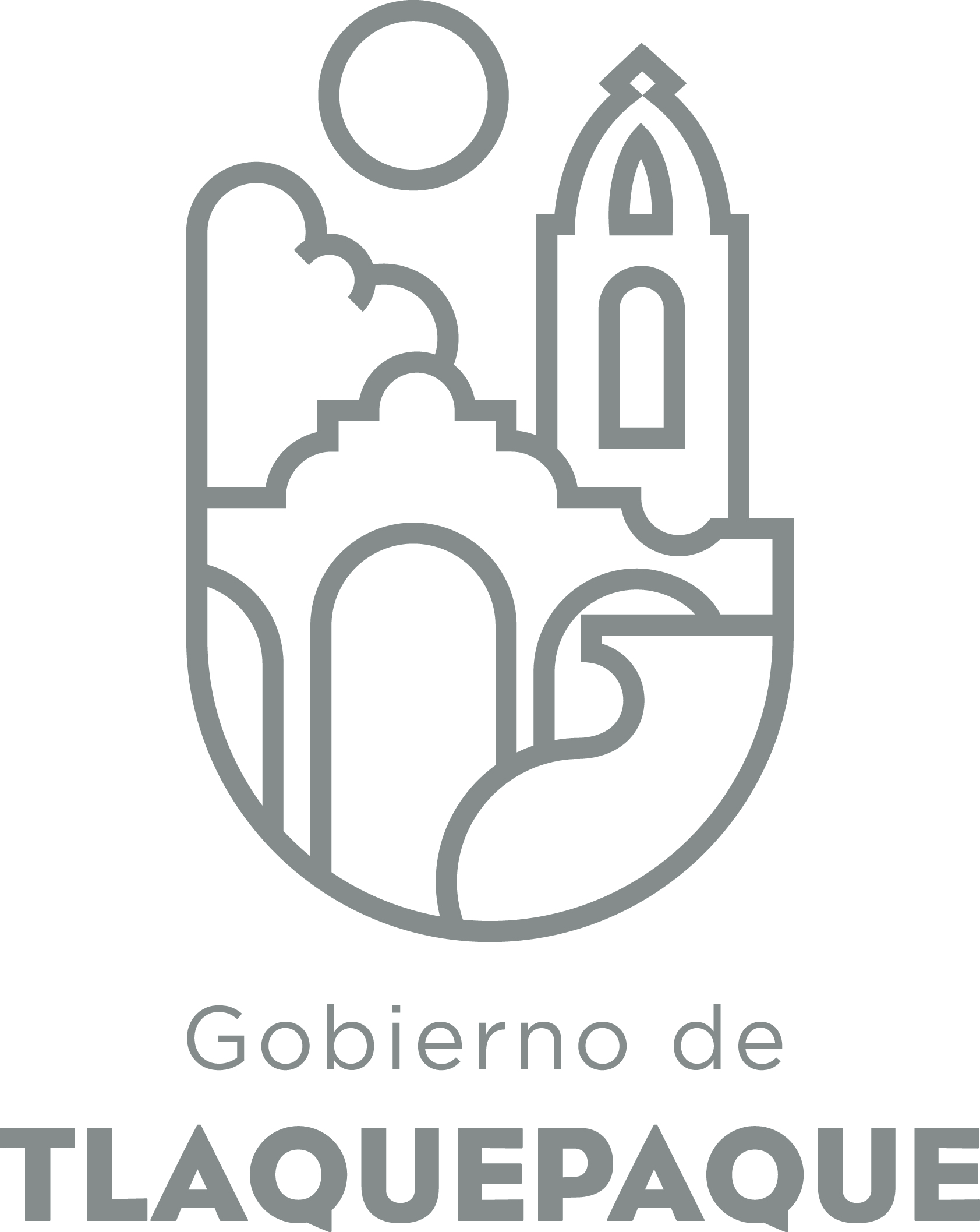 ANEXO 22.- OPERACIÓN DE LA PROPUESTAElaborado por: DGPP / PP / PLVRecursos empleados para la realización del Programa/Proyecto/Servicio/Campaña (PPSC) DIRECCIÓN GENERAL DE POLÍTICAS PÚBLICASCARATULA PARA LA ELABORACIÓN DE PROYECTOS.A)Nombre del programa/proyecto/servicio/campañaA)Nombre del programa/proyecto/servicio/campañaA)Nombre del programa/proyecto/servicio/campañaA)Nombre del programa/proyecto/servicio/campañaPrograma de Compras MensualPrograma de Compras MensualPrograma de Compras MensualPrograma de Compras MensualPrograma de Compras MensualPrograma de Compras MensualEjeEje66B) Dirección o Área ResponsableB) Dirección o Área ResponsableB) Dirección o Área ResponsableB) Dirección o Área ResponsableDirección de ProveeduríaDirección de ProveeduríaDirección de ProveeduríaDirección de ProveeduríaDirección de ProveeduríaDirección de ProveeduríaEstrategiaEstrategia6.26.2C)  Problemática que atiende la propuestaC)  Problemática que atiende la propuestaC)  Problemática que atiende la propuestaC)  Problemática que atiende la propuestaActualmente no se cuenta con un programa ordenado de compras lo que origina un retraso en la obtención de materiales y equipo así como un alto costo de las mismas, así como no contar con un control de las mismas.Actualmente no se cuenta con un programa ordenado de compras lo que origina un retraso en la obtención de materiales y equipo así como un alto costo de las mismas, así como no contar con un control de las mismas.Actualmente no se cuenta con un programa ordenado de compras lo que origina un retraso en la obtención de materiales y equipo así como un alto costo de las mismas, así como no contar con un control de las mismas.Actualmente no se cuenta con un programa ordenado de compras lo que origina un retraso en la obtención de materiales y equipo así como un alto costo de las mismas, así como no contar con un control de las mismas.Actualmente no se cuenta con un programa ordenado de compras lo que origina un retraso en la obtención de materiales y equipo así como un alto costo de las mismas, así como no contar con un control de las mismas.Actualmente no se cuenta con un programa ordenado de compras lo que origina un retraso en la obtención de materiales y equipo así como un alto costo de las mismas, así como no contar con un control de las mismas.Línea de AcciónLínea de AcciónC)  Problemática que atiende la propuestaC)  Problemática que atiende la propuestaC)  Problemática que atiende la propuestaC)  Problemática que atiende la propuestaActualmente no se cuenta con un programa ordenado de compras lo que origina un retraso en la obtención de materiales y equipo así como un alto costo de las mismas, así como no contar con un control de las mismas.Actualmente no se cuenta con un programa ordenado de compras lo que origina un retraso en la obtención de materiales y equipo así como un alto costo de las mismas, así como no contar con un control de las mismas.Actualmente no se cuenta con un programa ordenado de compras lo que origina un retraso en la obtención de materiales y equipo así como un alto costo de las mismas, así como no contar con un control de las mismas.Actualmente no se cuenta con un programa ordenado de compras lo que origina un retraso en la obtención de materiales y equipo así como un alto costo de las mismas, así como no contar con un control de las mismas.Actualmente no se cuenta con un programa ordenado de compras lo que origina un retraso en la obtención de materiales y equipo así como un alto costo de las mismas, así como no contar con un control de las mismas.Actualmente no se cuenta con un programa ordenado de compras lo que origina un retraso en la obtención de materiales y equipo así como un alto costo de las mismas, así como no contar con un control de las mismas.No. de PP EspecialNo. de PP EspecialD) Ubicación Geográfica / Cobertura  de ColoniasD) Ubicación Geográfica / Cobertura  de ColoniasD) Ubicación Geográfica / Cobertura  de ColoniasD) Ubicación Geográfica / Cobertura  de ColoniasNo aplicaNo aplicaNo aplicaNo aplicaNo aplicaNo aplicaVinc al PNDVinc al PNDE) Nombre del Enlace o ResponsableE) Nombre del Enlace o ResponsableE) Nombre del Enlace o ResponsableE) Nombre del Enlace o ResponsableLic. Leopoldo Pérez MéndezLic. Leopoldo Pérez MéndezLic. Leopoldo Pérez MéndezLic. Leopoldo Pérez MéndezLic. Leopoldo Pérez MéndezLic. Leopoldo Pérez MéndezVinc al PEDVinc al PEDF) Objetivo específicoF) Objetivo específicoF) Objetivo específicoF) Objetivo específicoPrograma de compras mensuales a través de un sistema estratégico y eficiente establecido.Programa de compras mensuales a través de un sistema estratégico y eficiente establecido.Programa de compras mensuales a través de un sistema estratégico y eficiente establecido.Programa de compras mensuales a través de un sistema estratégico y eficiente establecido.Programa de compras mensuales a través de un sistema estratégico y eficiente establecido.Programa de compras mensuales a través de un sistema estratégico y eficiente establecido.Vinc al PMetDVinc al PMetDG) Perfil de la población atendida o beneficiariosG) Perfil de la población atendida o beneficiariosG) Perfil de la población atendida o beneficiariosG) Perfil de la población atendida o beneficiariosDependencias de la Administración Pública Municipal.Dependencias de la Administración Pública Municipal.Dependencias de la Administración Pública Municipal.Dependencias de la Administración Pública Municipal.Dependencias de la Administración Pública Municipal.Dependencias de la Administración Pública Municipal.Dependencias de la Administración Pública Municipal.Dependencias de la Administración Pública Municipal.Dependencias de la Administración Pública Municipal.Dependencias de la Administración Pública Municipal.H) Tipo de propuestaH) Tipo de propuestaH) Tipo de propuestaH) Tipo de propuestaH) Tipo de propuestaJ) No de BeneficiariosJ) No de BeneficiariosK) Fecha de InicioK) Fecha de InicioK) Fecha de InicioFecha de CierreFecha de CierreFecha de CierreFecha de CierreProgramaCampañaServicioProyectoProyectoHombresMujeresEnero 2017Enero 2017Enero 2017Diciembre 2017Diciembre 2017Diciembre 2017Diciembre 2017XXFedEdoMpioxxxxI) Monto total estimadoI) Monto total estimadoI) Monto total estimadoFuente de financiamientoFuente de financiamientoA) Principal producto esperado (base para el establecimiento de metas) 1.-Un programa de compras mensual,  aplicado.1.-Un programa de compras mensual,  aplicado.1.-Un programa de compras mensual,  aplicado.1.-Un programa de compras mensual,  aplicado.1.-Un programa de compras mensual,  aplicado.B)Actividades a realizar para la obtención del producto esperado1.-Obtiene diagnóstico de compras del 20162.-Identifica propuestas de mejora para eficientar la gestión de las compras de las dependencias del Gobierno Municipal.3.-Diseña programa de compras mensual.4.-Presenta programa de compras mensual a revisión, análisis y aprobación.5.-Difunde programa de compras mensual6.-Aplica programa de compras mensual. 1.-Obtiene diagnóstico de compras del 20162.-Identifica propuestas de mejora para eficientar la gestión de las compras de las dependencias del Gobierno Municipal.3.-Diseña programa de compras mensual.4.-Presenta programa de compras mensual a revisión, análisis y aprobación.5.-Difunde programa de compras mensual6.-Aplica programa de compras mensual. 1.-Obtiene diagnóstico de compras del 20162.-Identifica propuestas de mejora para eficientar la gestión de las compras de las dependencias del Gobierno Municipal.3.-Diseña programa de compras mensual.4.-Presenta programa de compras mensual a revisión, análisis y aprobación.5.-Difunde programa de compras mensual6.-Aplica programa de compras mensual. 1.-Obtiene diagnóstico de compras del 20162.-Identifica propuestas de mejora para eficientar la gestión de las compras de las dependencias del Gobierno Municipal.3.-Diseña programa de compras mensual.4.-Presenta programa de compras mensual a revisión, análisis y aprobación.5.-Difunde programa de compras mensual6.-Aplica programa de compras mensual. 1.-Obtiene diagnóstico de compras del 20162.-Identifica propuestas de mejora para eficientar la gestión de las compras de las dependencias del Gobierno Municipal.3.-Diseña programa de compras mensual.4.-Presenta programa de compras mensual a revisión, análisis y aprobación.5.-Difunde programa de compras mensual6.-Aplica programa de compras mensual. Indicador de Resultados vinculado al PMD según Línea de Acción Indicador vinculado a los Objetivos de Desarrollo Sostenible AlcanceCorto PlazoMediano PlazoMediano PlazoLargo PlazoLargo PlazoAlcanceXC) Valor Inicial de la MetaValor final de la MetaValor final de la MetaNombre del indicadorNombre del indicadorFormula del indicadorAtender 12 programas de compras en 2017Atender 12 programas de compras en 2017Atender 12 programas de compras en 2017Reducción del monto gastado para atender de manera pronta y oportuna las solicitudes de material y equipo de las dependencias municipalesReducción del monto gastado para atender de manera pronta y oportuna las solicitudes de material y equipo de las dependencias municipalesPorcentaje de programas atendidas en 2017/Total de programas de compras planeados para su atención en 2017*100Clave de presupuesto determinada en Finanzas para la etiquetación de recursosClave de presupuesto determinada en Finanzas para la etiquetación de recursosClave de presupuesto determinada en Finanzas para la etiquetación de recursosCronograma Anual  de ActividadesCronograma Anual  de ActividadesCronograma Anual  de ActividadesCronograma Anual  de ActividadesCronograma Anual  de ActividadesCronograma Anual  de ActividadesCronograma Anual  de ActividadesCronograma Anual  de ActividadesCronograma Anual  de ActividadesCronograma Anual  de ActividadesCronograma Anual  de ActividadesCronograma Anual  de ActividadesCronograma Anual  de ActividadesD) Actividades a realizar para la obtención del producto esperado 201720172017201720172017201720172017201720172017D) Actividades a realizar para la obtención del producto esperado ENEFEBMZOABRMAYJUNJULAGOSEPOCTNOVDIC1.-Obtiene diagnóstico de compras del 2016.X2.-Identifica propuestas de mejora para eficientar la gestión de las compras de las dependencias del Gobierno Municipal.X3.-Diseña programa de compras mensual.X4.-Presenta programa de compras mensual a revisión, análisis y aprobación.X5.-Difunde programa de compras mensual.X6.-Aplica programa de compras mensual.XXXXXXXXXXXXRecursos HumanosNúmero Costo EstimadoRecursos MaterialesNúmero/LitrosCosto EstimadoTipo de financiamiento del recursoTipo de financiamiento del recursoRecursos Financieros MontoRecursos HumanosNúmero Costo EstimadoRecursos MaterialesNúmero/LitrosCosto EstimadoProveeduríaFondo RevolventeRecursos Financieros MontoPersonal que participa en éste PPSCVehículos empleados para éste PPSCMonto total del Recurso obtenido mediante el fondo REVOLVENTE que se destina a éste PPSCPersonal que participa en éste PPSCCombustible mensual que consumen los vehículos empleados para éste PPSCMonto total del Recurso obtenido mediante el fondo REVOLVENTE que se destina a éste PPSCPersonal que participa en éste PPSCComputadoras empleadas para éste PPSCMonto total del Recurso obtenido mediante el fondo REVOLVENTE que se destina a éste PPSC